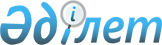 О признании утратившими силу некоторых приказов Министра финансов Республики КазахстанПриказ Первого заместителя Премьер-Министра Республики Казахстан – Министра финансов Республики Казахстан от 8 апреля 2020 года № 368. Зарегистрирован в Министерстве юстиции Республики Казахстан 9 апреля 2020 года № 20351
      В соответствии с пунктом 2 статьи 27 Закона Республики Казахстан от 6 апреля 2016 года "О правовых актах" ПРИКАЗЫВАЮ:
      1. Признать утратившими силу некоторые приказы Министра финансов Республики Казахстан согласно приложению к настоящему приказу.
      2. Комитету государственных доходов Министерства финансов Республики Казахстан в установленном законодательством порядке обеспечить:
      1) государственную регистрацию настоящего приказа в Министерстве юстиции Республики Казахстан;
      2) размещение настоящего приказа на интернет-ресурсе Министерства финансов Республики Казахстан;
      3) в течение десяти рабочих дней после государственной регистрации настоящего приказа в Министерстве юстиции Республики Казахстан представление в Департамент юридической службы Министерства финансов Республики Казахстан сведений об исполнении мероприятий, предусмотренных подпунктами 1) и 2) настоящего пункта.
      3. Настоящий приказ вводится в действие по истечении десяти календарных дней после дня его первого официального опубликования. Перечень утративших силу некоторых приказов Министра финансов Республики Казахстан
      1. Приказ Министра финансов Республики Казахстан от 26 февраля 2015 года № 131 "Об утверждении Правил проведения камерального контроля за деятельностью администратора в реабилитационной процедуре и процедуре банкротства" (зарегистрирован в Реестре государственной регистрации нормативных правовых актов под № 10560, опубликован 13 мая 2015 года в информационно-правовой системе "Әділет").
      2. Приказ Министра финансов Республики Казахстан от 26 февраля 2015 года № 132 "Об утверждении правил направления уведомлений об устранении нарушений, выявленных по результатам проверки деятельности предыдущего администратора, отстраненного за эти нарушения, по результатам камерального контроля деятельности администратора, представления отчета об исполнении уведомления об устранении нарушений, выявленных по результатам камерального контроля деятельности администратора, а также форм уведомлений об устранении нарушений, выявленных по результатам проверки деятельности предыдущего администратора, отстраненного за эти нарушения, по результатам камерального контроля деятельности администратора, отчета об исполнении уведомления об устранении нарушений, выявленных по результатам камерального контроля деятельности администратора" (зарегистрирован в Реестре государственной регистрации нормативных правовых актов под № 10608, опубликован 13 мая 2015 года в информационно-правовой системе "Әділет").
      3. Приказ Министра финансов Республики Казахстан от 14 ноября 2017 года № 668 "О внесении изменений в приказ Министра финансов Республики Казахстан от 26 февраля 2015 года № 132 "Об утверждении правил направления уведомлений об устранении нарушений, выявленных по результатам проверки деятельности предыдущего администратора, отстраненного за эти нарушения, по результатам камерального контроля деятельности администратора, представления отчета об исполнении уведомления об устранении нарушений, выявленных по результатам камерального контроля деятельности администратора, а также форм уведомлений об устранении нарушений, выявленных по результатам проверки деятельности предыдущего администратора, отстраненного за эти нарушения, по результатам камерального контроля деятельности администратора, отчета об исполнении уведомления об устранении нарушений, выявленных по результатам камерального контроля деятельности администратора" (зарегистрирован в Реестре государственной регистрации нормативных правовых актов под № 16055, опубликован 13 декабря 2017 года в Эталонном контрольном банке нормативных правовых актов Республики Казахстан).
					© 2012. РГП на ПХВ «Институт законодательства и правовой информации Республики Казахстан» Министерства юстиции Республики Казахстан
				
      Первый Заместитель Премьер-Министра
Республики Казахстан-Министр финансов

А. Смаилов
Приложение к приказу
Первого Заместитея Премьер-
Министра Республики
Казахстан-Министра финансов
Республики Казахстан
от 8 апреля 2020 года № 368